  都燕果律师   精英团专家律师  公司首席律师  主任律师  高级合伙人    重大疑难民商事诉讼、公司综合治理、刑事辩护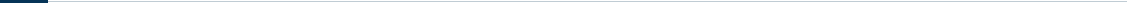   都燕果律师自执业以来，较为系统、全面且深入的学习、研究涉及公司、民商事、刑事辩护三个领域方面相关法律、法规，同时研习了大量的实践相关案例及法院观点集成，并予以总结，进而形成了符合实践、符合法律的观点。截止至目前的执业生涯中，处理了数百件涉及民商事方面的重大疑难纠纷案件策划、设计、诉讼安排及调解、代理工作；处理了数百件涉及公司综合治理的非诉静态工作治理工作及对内、对外的诉讼动态程序工作；处理了数百件涉及大量的无罪、罪轻辩护及取保候审辩护工作，得到了绝大多数当事人的一致好评。   都律师于2010年5月组建了精英律师团，其团队主要业务领域明确定位为民商事诉讼、公司综合治理、刑事辩护。精英律师团成员也是做了相应的明确的、细致的分工划分；在承办的实践案件当中，积累了丰富的社会资源及实践经验，在各自的领域范围内尽最大可能的提高、精益求精。加之，精英律师团在都律师的带领下，实行科学管理，细致分工，对于承办的事务，无论大小，均要求展开集体讨论研究制，对委托人的事务制定最优化的方案予以实施，这样对客户的利益实现最大化提供的很好的保障。这样的精英律师团及其这个流程的科学的管理、专业的法律知识、良好的社会资源，得到了客户的一致认可。   都律师团队经常开展创新思维思考，经常总结办案技巧培训，经常总结实践办理中的问题，经常组织学习并参加各类专业学习，并展开讨论，深入思考，在与众多当事人交流过程中形成了自己的独特的办事风格。其团队在都律师的带领下，目前已经具备了在庭审中，有较强的驾驭能力，能及时、充分发掘对当事人有利的法律因素及观点，迅速概括成具有说服力的法律意见，所以能在庭审中对法官认定事实、适用法律及法官的法律观点有着积极的影响；在实践公司治理过程中，都律师团队能够深入挖掘公司目前存在的问题，且能迅速找到相应的解决方案，且毫不保留的给客户提供符合公司目前现状的方案，进而让客户的实际问题得到充分的解决，既帮助了自己的公司企业客户，又起到了很好的社会效果；都律师团队执业过程中，承办了大量的诉讼及非诉事务的同时，也积累的很多的社会资源，逐渐发挥其社会价值，让都律师团队为客户服务，起到了不可低估的效果。   擅长领域：  一、公司综合治理：1、静态的常规服务：劳动人事规范、股权治理、经济合同审查、风险防控、法律咨询、意见书等等；2、动态的常规服务：诉讼及仲裁；3、专项服务：并购、重组、上市、投融资、知识产权保护等。4、控制权：经营管理、日常事务、董事会、股权等决定公司走向、命运的重大事务治理。  二、重大疑难民商事诉讼：理清思路、事前规范及防范、策划设计及证据建议准备、诉讼安排、调解和解、一审、二审、再审、申诉、抗诉等各种法律手段及社会资源的运用。  三、刑事辩护：陪同自首、取保候审、会见（目的：法律帮助及普及、心理辅导、关怀）、免于起诉争取、减轻处罚申请及安排、无罪辩护及轻罪辩护及安排、后续工作的服务。  执业理念：  绝对无畏于外部压力和内心怯懦，以无限度的勤奋，保护委托人利益；  只要我决定受理您的案件，我将用尽一切合理的手段，打赢这场官司。  当面咨询，必须提前预约!